Publicado en Alicante el 27/04/2020 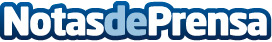 Una empresa española pionera en el desarrollo de sistemas de desinfección contra el COVID-19Unos ingenieros de Alicante han desarrollado la primera torre de luz ultravioleta fabricada en España que desinfecta aire y superficies contaminadas con Coronavirus y otros patógenos similares y que ya se está utilizando en algunos hospitalesDatos de contacto:José Gabriel672052433Nota de prensa publicada en: https://www.notasdeprensa.es/una-empresa-espanola-pionera-en-el-desarrollo Categorias: Nacional Medicina Sociedad Madrid Cataluña Valencia País Vasco Otras Industrias Otras ciencias http://www.notasdeprensa.es